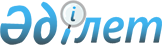 О снятии ограничительных мероприятий и признании утратившим силу постановления акимата Тарбагатайского района от 29 ноября 2017 года № 542 "Об установлении ограничительных мероприятий в селе "Жәнтікей" Ыргизбайского сельского округа и на участке "Мырзабай" Кокжиринского сельского округа Тарбагатайского района"Постановление акимата Тарбагатайского района Восточно-Казахстанской области от 5 марта 2019 года № 99. Зарегистрировано Департаментом юстиции Восточно-Казахстанской области 6 марта 2019 года № 5752
      Примечание РЦПИ.

      В тексте документа сохранена пунктуация и орфография оригинала.
      В соответствии с подпунктом 10) пункта 2 статьи 10 Закона Республики Казахстан от 10 июля 2002 года "О ветеринарии", подпунктом 4) пункта 2 статьи 46 Закона Республики Казахстан от 6 апреля 2016 года "О правовых актах" и на основании представления главного государственного ветеринарно-санитарного инспектора территориальной инспекции Тарбагатайского района № 127 от 28 марта 2018 года и № 112 от 05 февраля 2019 года, акимат Тарбагатайского района ПОСТАНОВЛЯЕТ:
       1. Снять ограничительные мероприятия в селе "Жәнтікей" Ыргизбайского сельского округа и на участке "Мырзабай" Кокжиринского сельского округа Тарбагатайского района в связи с проведением комплекса ветеринарных мероприятий по ликвидации заболевания бруцеллез среди крупного и мелкого рогатого скота.
       2. Признать утратившим силу постановление акимата Тарбагатайского района от 29 ноября 2017 года № 542 "Об установлении ограничительных мероприятий в селе "Жәнтікей" Ыргизбайского сельского округа и на участке "Мырзабай" Кокжиринского сельского округа Тарбагатайского района (Зарегистрировано в реестре государственной регистрации нормативных правовых актов за № 5344, опубликовано 18 ноября 2017 года в газете "Тарбагатай" и в Эталонном контрольном банке нормативных правовых актов Республики Казахстан в электронном виде 22 декабря 2017 года).
       3. Настоящее постановление вводится в действие по истечении десяти календарных дней после дня его первого официального опубликования.
					© 2012. РГП на ПХВ «Институт законодательства и правовой информации Республики Казахстан» Министерства юстиции Республики Казахстан
				
      Аким района

Д. Оразбаев
